L’Institut d’études européennes de l’Université Saint-Louis – BruxellesOrganise avec la collaboration de :ECES, Beyond the HorizonCONFERENCE ANNUELLE « VOISINAGES »« L’UE : quelles conditions pour des voisinages plus sûrs ? »Bruxelles le mardi 30 janvier 20189h-17h30, « Salle des Examens » (2ème étage)Université Saint-Louis – Bruxelles, 43, Bld du Jardin Botanique, 1000 BruxellesInscription gratuite mais indispensable : Envoyer un email à l’adresse : lino.francescon@usaintlouis.be, en indiquant svp vos :Prénom, Nom, fonction/activité, organisation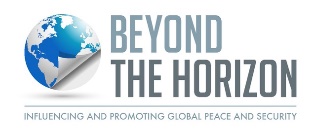 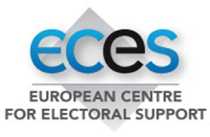 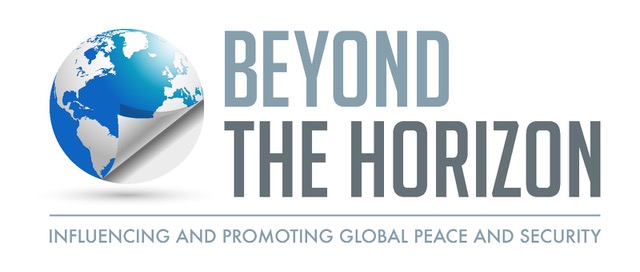 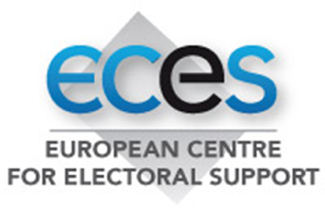 Présentation généraleL’Institut d’Etudes Européennes de l’Université Saint-Louis-Bruxelles organise régulièrement, depuis maintenant 10 ans, un séminaire centré sur la Politique de Voisinage de l’Union Européenne en se focalisant chaque année sur un aspect particulier en fonction de l’actualité. La conférence de février 2016 s’était attachée à envisager la possibilité d’une politique de voisinage lato sensu, allant au-delà du cadre étroit de la Politique européenne de Voisinage (PEV) telle qu’elle découle des traités.Dans une optique élargie et soutenue par une majorité des intervenants, la question se posait logiquement de la conciliation nécessaire entre les valeurs et les intérêts de l’Union.Dans la version de février 2017, la conférence s’est concentrée sur la seule question des valeurs européennes à l’épreuve des troubles et conflits qui traversent les voisinages de l’UE.Cette question pouvait paraître provocatrice mais elle méritait d’être posée dans un contexte où de lourdes incertitudes planent sur l’avenir du projet européen.Le Comité accompagnateur a choisi le thème de la Sécurité comme fil conducteur du Séminaire 2018, traitant ainsi les risques, les menaces, les instabilités et situations d'atteintes aux droits de l'homme qui caractérisent dorénavant plusieurs des pays et régions voisines de l'UE, tant à l'Est (Ukraine), qu'au Sud (Syrie, Liban, Lybie).Programme de la journée09h00 Accueil des participants et ouverture de la conférence par Denis DUEZ, Président de l’IEE Saint-Louis, Professeur USL-B09h15 introduction aux travaux de la journée par René LERAY, Professeur IEE-USLB, Responsable du groupe de recherche à USL-B « Voisinage »9h15-11h15  1ère session : Les chantiers propres à l’UEPrésidence Jacques KELLER-NOELLET, Chercheur associé IEE-USLB, Ancien DG au Conseil de l’UEConsolider la frontière extérieure :                    Denis DUEZ, Président IEE et Professeur USL-B                                                Sécuriser les espaces maritimes           Gilles BOIDEVEZI, Amiral, 2ème responsable de l’opération Sophia,                   Nicolas SURAN, Représentant permanent de la France auprès du COPSFinaliser la politique commune d’asile et d’immigration            Léa HANNAOUI-SAULAIS, Gestion des frontières et Schengen DG HOME, CE        François DE SMET, Directeur du Centre Fédéral MigrationsRenforcer la lutte contre la menace terroriste Yvan DE MESMAEKER, Secretary General, European Corporate Security Association                    Marcos GRANADOS-GOMEZ, Policy Officer, Lutte contre le terrorisme, EEASChristiane HOEHN, Conseillère auprès du Coordinateur de la lutte contre le   terrorisme Mr Gilles de KERCKHOVE, Conseil de l’UE11h15-11h30 : pause- café11h30-13h15 2ème session : De grandes négociations à engager dès que possiblePrésidence Mme Eva SAENZ-DIEZ-JACCARINI, Chercheuse au Jermac (UCL), Membre ENCRestore and modernize the necessary dialogue with Russia      Dmytro OSTRUSHKO, Researcher at “Gorshenin Institute”, Think Tank in KievGeorges NICULESCU, Head of Research, European Geopolitical Forum, BruxellesMukerrem ARI, Senior Analyst, International Security Studies, Think Tank “Beyond the Horizon”A peace initiative for the Middle East?Michel FOUCHER, Former Ambassador of France in Latvia, Chair holder of geopolitics at College of world studies (FMSH)Onur SULTAN, Senior Analyst, International Security Studies, Think Tank “Beyond the Horizon”13h15-14h15 : pause-déjeuner14h15-16h15  3e session : Des programmes de longue haleine	Présidence Mme Isabelle MONTOYA, Administratrice "Commission spéciale sur le terrorisme", Direction Général des Politiques ExternesSous-Commission du Parlement Européen Un plan de développement pour le Maghreb et pour les pays d’Afrique subsaharienneFranco CONZATO, Fonctionnaire de la Comm. Européenne, DG DEVCOBob KABAMBA, PhD Political science, Prof. University of Liège-BMichele AMEDEO, Fonctionnaire de la Comm. Européenne, DG NEAR Les rapports entre politique et religion chez nos voisins musulmansFarid EL ASRI, Professeur à l’Université de Rabat, MarocBernard PHILIPPE, Auteur d’ouvrages sur la paix et les religions au Proche   Orient ; ancien fonctionnaire de l’EEAS en charge du dossier Proche-Orient16h30-17h30  Conclusions autour d’un panel de personnalitésPrésidence, Mme Monica FRASSONI, Vice-Présidente du Groupe des VertJean-Arnold de CLERMONT, Président de Pharos, Observatoire de veille juridique sur le respect du pluralisme dans le monde, en particulier religieuLorenzo CONSOLI, Journaliste, Askanews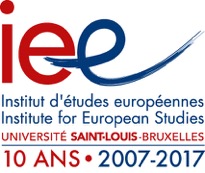  L’Institut d’études européennes (IEE) de l'Université Saint-Louis – Bruxelles est un institut d’enseignement, de recherche et de formation. Il est composé des enseignants et des chercheurs de Saint-Louis investis dans le domaine des études européennes.Situé au cœur de la capitale de l’Europe, l’IEE bénéficie des contributions d'enseignants de l’Université catholique de Louvain, de praticiens, décideurs et hauts fonctionnaires des institutions européennes et diplomatiques. L’excellence et l’interdisciplinarité (droit, économie, science politique, sociologie et philosophie) sont le sceau des activités scientifiques et académiques de l’IEE qui dispose d’un Centre de documentation européenne (CDE) labellisé par la Commission européenne. L’IEE offre les programmes d'enseignement et de formation suivants : Un master en études européennes (2 ans) ; Un master de spécialisation en analyse interdisciplinaire de la construction européenne à horaire décalé (1 an) ; Une Summer School « EU Business Law and WTO Practice », en anglais, coorganisée avec le cabinet Van Bael et Bellis. Un Module Jean Monnet en « EU Environmental Policies and Law (POLLEN) » coorganisé avec le Centre de recherche en science politique de l’Université Saint-Louis. Des programmes de formation « Europa plus » destinés aux entreprises, administrations et autres organismes privés ou publics désireux de mettre à jour leurs connaissances en affaires européennes. Le Centre Européen d’Appui aux Processus Electoraux (ECES) est une fondation privée à but non lucratif : Sa mission est de promouvoir un développement démocratique durable, à travers des services de conseil et de soutien opérationnel pour la mise en place des cycles électoraux, en faveur des organes de gestion électorale et des parties prenantes électorales, y compris les organisations régionales et internationales. ECES œuvre pour le renforcement des capacités au niveau national, régional et international en facilitant les relations entre pairs, l’échange d’expériences, la collaboration Sud-Sud et le développement du leadership. Ayant véritablement démarré ses activités de terrain en février 2012, ECES a depuis mis en œuvre des activités dans plus de 35 pays francophones, anglophones et lusophones, situés principalement, mais pas uniquement, en Afrique. 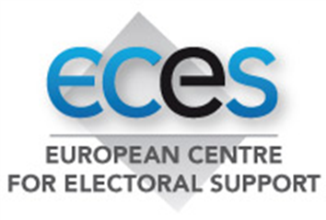 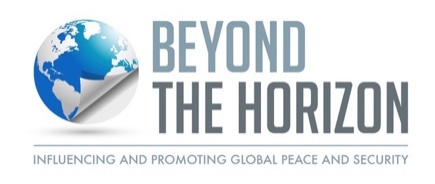 Established in Brussels in 2017, “Beyond the Horizon” (http://www.behorizon.org/) International Strategic Studies Group is a nonpartisan, independent, and non-profit think tank organization dedicated to influencing and promoting global peace and security by empowering decision and policy makers and advocating paths to build a better world and prevent, mitigate or end crisis and conflict.Its products, reports and publications are prepared by researchers/practitioners from all over the world with extensive knowledge and broad experience in their field. They offer in-depth analyses and develop comprehensive solutions on topics related to international politics and security, peace and conflict studies.As an independent voice, Beyond the Horizon translates applied and basic researches in its focus areas into a language that is understandable, reliable, and accessible for policymakers and the public as well.